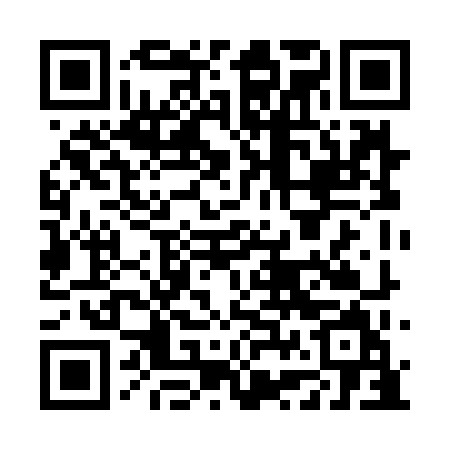 Prayer times for Upper Loch Lomond, New Brunswick, CanadaWed 1 May 2024 - Fri 31 May 2024High Latitude Method: Angle Based RulePrayer Calculation Method: Islamic Society of North AmericaAsar Calculation Method: HanafiPrayer times provided by https://www.salahtimes.comDateDayFajrSunriseDhuhrAsrMaghribIsha1Wed4:366:111:206:218:3010:062Thu4:346:091:206:228:3210:083Fri4:326:081:206:238:3310:104Sat4:306:071:206:238:3410:125Sun4:286:051:206:248:3510:136Mon4:266:041:206:258:3710:157Tue4:246:021:206:268:3810:178Wed4:226:011:206:268:3910:199Thu4:206:001:206:278:4010:2110Fri4:185:591:206:288:4210:2211Sat4:165:571:206:288:4310:2412Sun4:145:561:206:298:4410:2613Mon4:135:551:206:308:4510:2814Tue4:115:541:206:318:4610:2915Wed4:095:531:206:318:4710:3116Thu4:075:511:206:328:4910:3317Fri4:065:501:206:338:5010:3518Sat4:045:491:206:338:5110:3619Sun4:025:481:206:348:5210:3820Mon4:015:471:206:358:5310:4021Tue3:595:461:206:358:5410:4222Wed3:585:451:206:368:5510:4323Thu3:565:451:206:368:5610:4524Fri3:555:441:206:378:5710:4625Sat3:535:431:206:388:5810:4826Sun3:525:421:206:388:5910:5027Mon3:515:411:216:399:0010:5128Tue3:505:411:216:399:0110:5329Wed3:485:401:216:409:0210:5430Thu3:475:391:216:419:0310:5631Fri3:465:391:216:419:0410:57